APPLICATION FOR TIARKS TRAVEL / RESEARCH AWARD Please submit separate applications for each event you are applying for (even if you combine them, e.g. in one trip)SECTION 1: Surname: ______________________ First names: ________________________________College: __________________________________________________________________Phone No: _____________________ Email: ______________________________________ Current year of Postgraduate studies: ___________________________________________Research Topic ____________________________________________________________ SECTION 2: Description and date of event / activity you require a travel / research award for: ____________________________________________________________________________________Please enclose details and breakdown of all anticipated expenditure and include evidence where possible (e.g. hotel offer, screenshot of travel enquiry). For travel grant applications	
- Conference costs	____________
- Travel costs		____________
- Accommodation costs __________
- Other			____________
(please specify)For publication grant applications	
- Cost of printing	____________
- Cost of illustrations	____________
- Editing / proofreading ___________
- Other			____________
(please specify)
Total cost: _________________________________________________________________Income from other sources: (Please list all amounts) ________________________________Shortfall: __________________________________________________________________ SECTION 3: Have you applied for Tiarks Travel / Research awards before? 	Yes/NoIf yes, which academic year? ___________ Amount of funding granted _________________How much is your college contributing? __________________________________________Which other sources of funding have you approached / applied for (e.g. AGS, AHRC)? 	Please provide details:Funding body: _____________________________ Expected amount: _________________ Funding body: _____________________________ Expected amount: _________________Funding body: _____________________________ Expected amount: _________________Other details on funding (optional): SECTION 4: Supervisor’s comment:Supervisor’s Name and email: _________________________________________________Supervisor’s signature:  ______________________________________________________Signature of applicant: _____________________________ Date: _____________________Please return this form, together with all evidence of cost to Darragh MurphySection Coordinator for German and SpanPortRaised Faculty BuildingSidgwick AvenueCambridgeCB3 9DAgerman@mmll.cam.ac.ukGerman SectionReason(s) for this application and any other information in support of your application: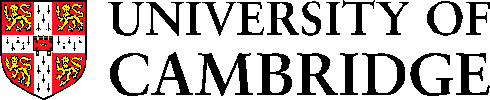 